LABIRINT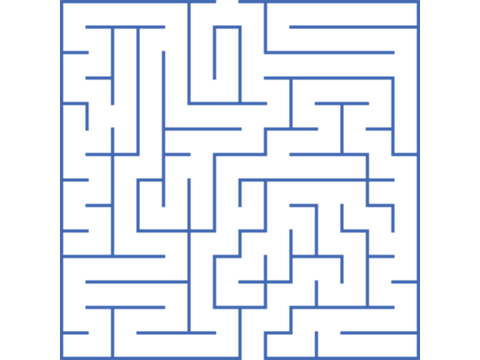  OSNOVNA NALOGA (ki je že narejena?)Izdelaj labirint, po katerem s smernimi tipkami premikaš figuro. Igra (ena stopnja) je končana, ko se figura dotakne ovire na cilju. Za premikanje figure uporabi neskončno zanko, v katero vstaviš pogojne zanke za smerne tipkeS pogojnima zankama preveri, če se figura dotika črte labirinta oziroma ovire na ciljuKo se figura dotakne ovire na cilju, naj reče »Zmagal sem«Figura naj se vrne na začetekTisti, ki ste sami risali labirinte, veste, da ni tako enostavno izdelati lep in natančen labirint. Zato boste zdaj nadaljevali z že izdelanimi labirinti, ki jih boste dodali kot ozadja v svoji igrici.Navodila za nadaljevanje programa:Labirinte poišči na spletni strani https://inventwithscratch.com/Pod sliko mačka klikni na downloads page Pokažejo se ti slike labirintovZ desnim klikom na miški klikni na izbrani labirint in izberi -Shrani sliko kot - in jo shrani na računalnik med slike     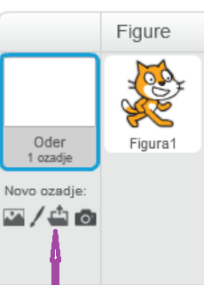 v svojem programu Labirint v Scratchu izberi novo ozadje iz datoteke in jo dodaj kot ozadje. Lahko naložiš več labirintov (toliko stopenj bo imela tvoja igrica)  Ko rešiš en labirint, naj se ozadje pomakne na naslednje ozadje Nadaljuj z naslednjim labirintom (ozadjem)Če se »zatakne«, mi sporoči, pa bomo rešili težavo.Veliko veselja pri programiranju in igranju igrice ti želim.